Квест – игра экологической направленности в старшей группе.Цель: Формирование экологических знаний у детей посредством игровой деятельности.Задачи:- формировать основы экологической грамотности: представления детей о том, что живая природа нуждается в помощи и защите;-развивать умение взаимодействовать со сверстниками: умение договариваться, слаженно работать совместно, в группах;-воспитывать бережное отношение к природе и друг другу;-доставлять детям радость от участия в общей игре.Ход игры:1.Задание «Назови цветок»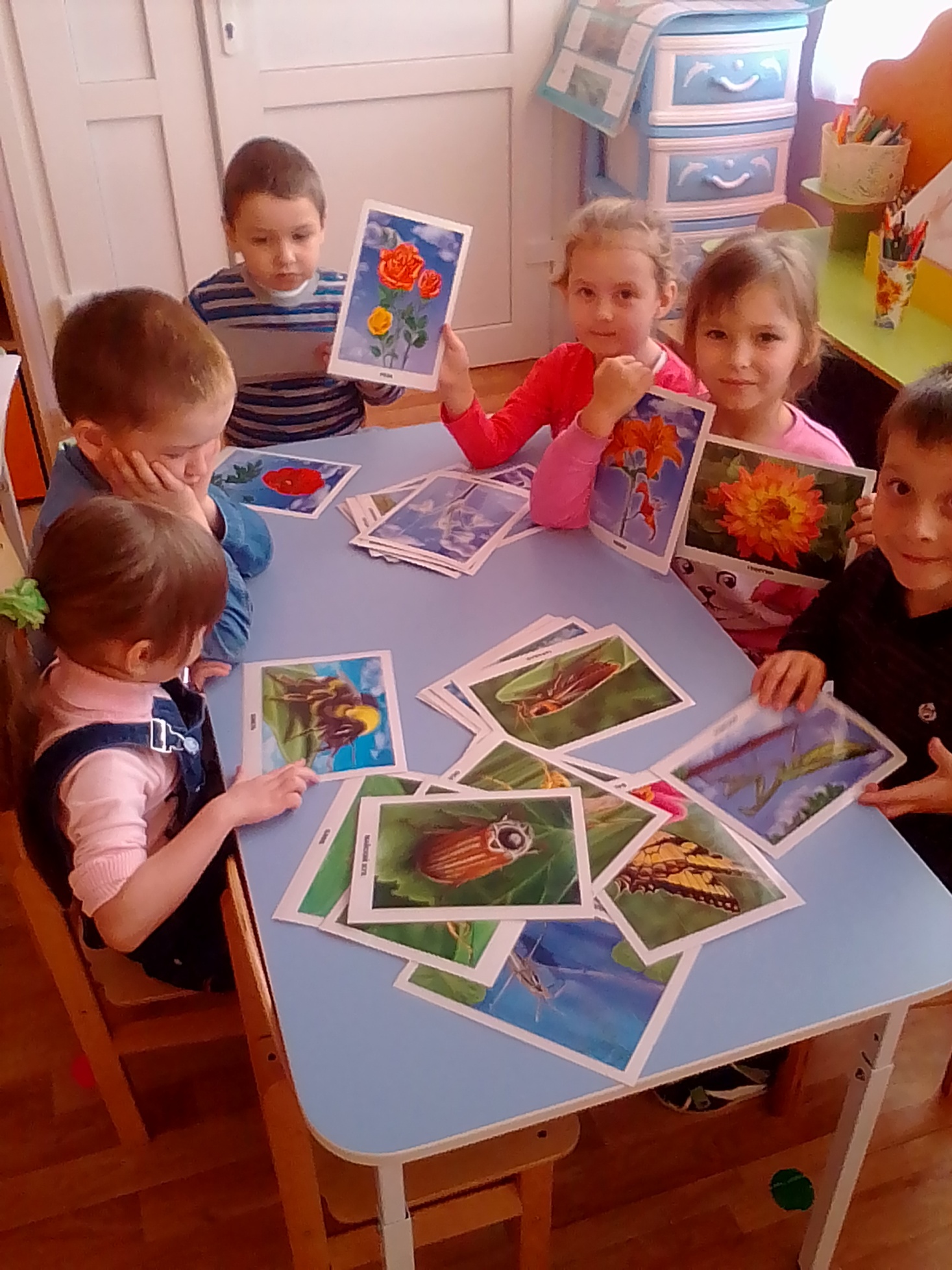 Задание 2 «Назови животное» 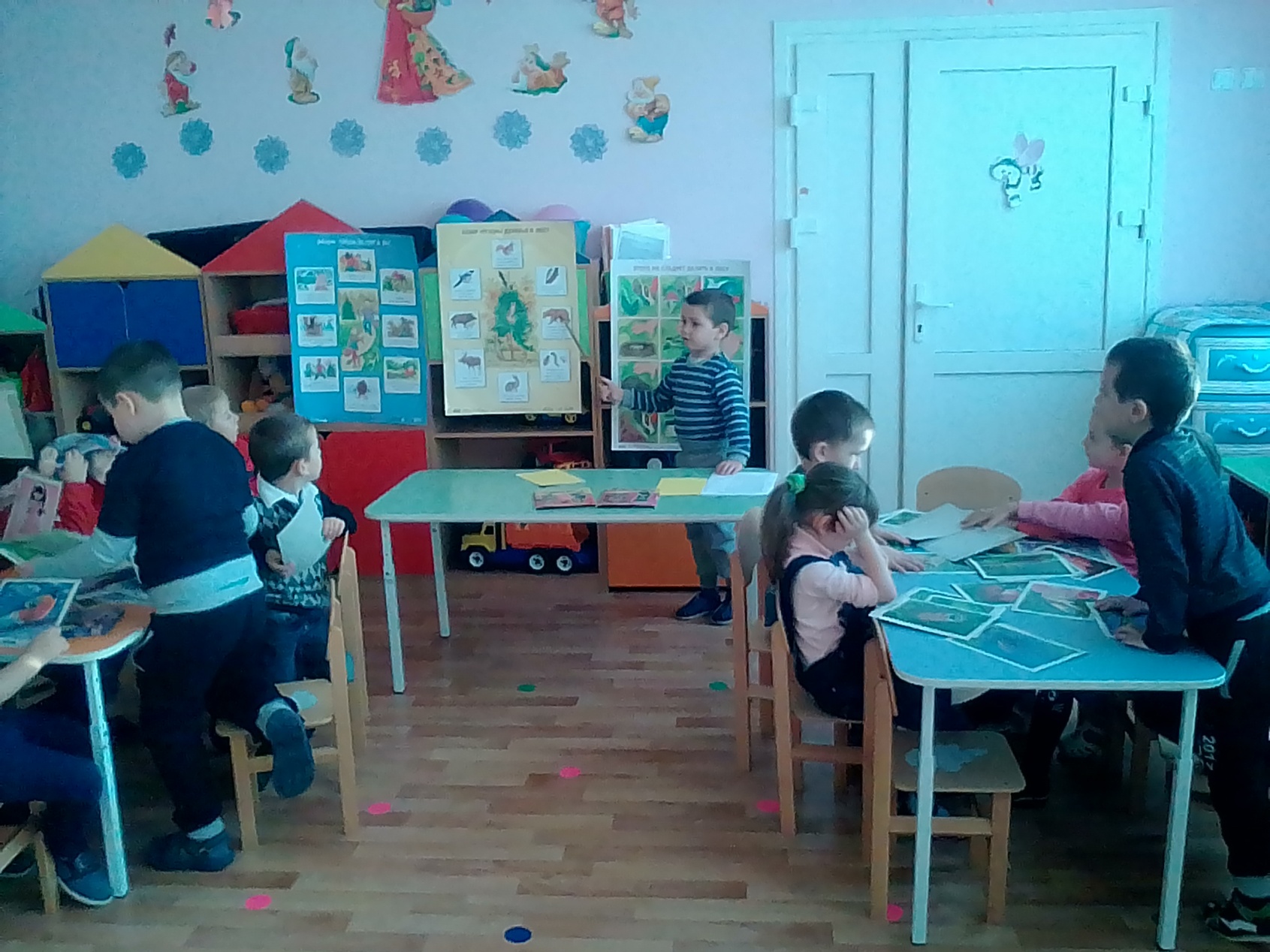 Задание3. «Ответь быстро на вопросы»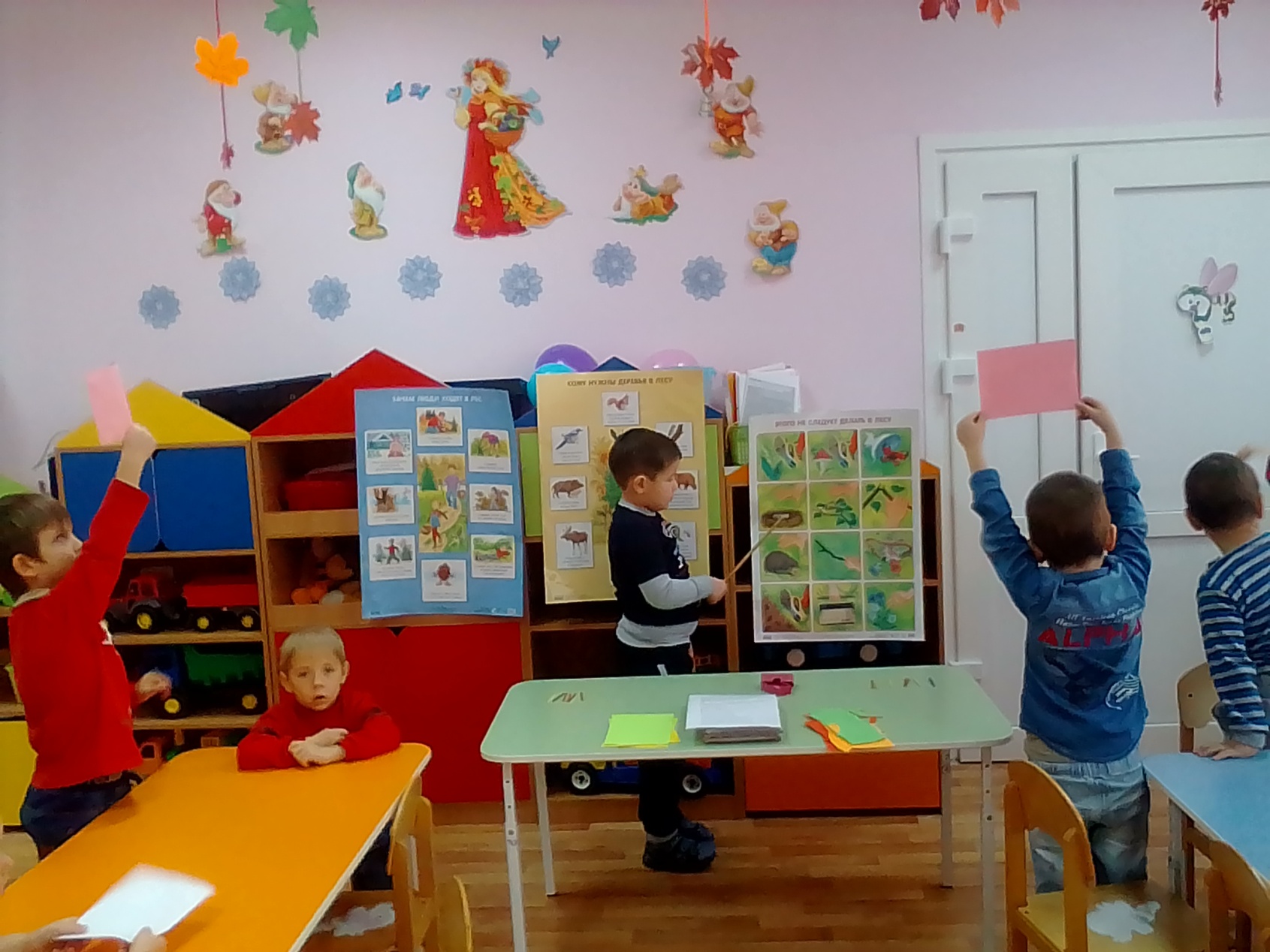 Задание 4. «Если я приду в лесок»Задание 5.»Назови художника»Задание 6.»Кто кем был в детстве»Задание 7.»Третий лишний»Задание 7.»Узнай растение по описанию и закончи предложение».